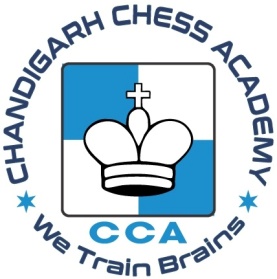 ENTRY FORMSEBIZ FINISHING SCHOOL ALL INDIA OPEN CHESS CHAMPIONSHIP from 14 – 16 December 2018 (To be filled in Block Letters) (AICF registration for the year 2018-19 is mandatory to participate in this tournamentPlease register at http://aicf.in/aicf-payments/ before filling the form)1.	Name Mr. / Ms.			: ____________________________________________________2.	Son / Daughter of		: ____________________________________________________3.	Address for communication	: ____________________________________________________  					  ____________________________________________________  					  ____________________________________________________  					  ____________________________________________________4.	Telephone with STD Code	:  ___________________ Cell No: ________________________5.	Email ID (compulsory)		: ____________________________________________________6	Date of Birth with proof		: ____________________________________________________ 7	Name of the State / Affiliated Unit to which the Player belongs 			: ____________________________________________________8.	AICF ID (compulsory):             (http://aicf.in/aicf-payments/)       :_____________________________________________________9.	FIDE Rating			: ___________________ FIDE ID No: _____________________10.	Titles if any  			: ____________________________________________________11.	Entry Fee	  		: ____________________________________________________12. 	Mode of payment		: ____________________________________________________Declaration I, ________________________________ age ____________ S/o / D/o. ________________________ declare that the particulars given above are true to the best of my knowledge and belief.Place: ChandigarhDate: 											Signature